CV: Prof Dr. K S GuptaPhD (IIT Bombay, on Empowerment)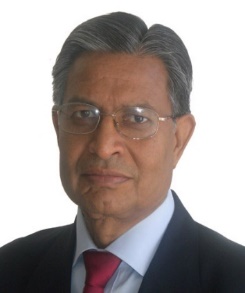 MBA (HR & Mktg), PGDBA, ME (Electronics), C Eng (I), FIE, LMISTD.Director- KSG Center for Quality Minds, BangaloreContact: +91 9886012146 (WhatsApp)E-mail: ksgupta37@gmail.com		Ia.  SummaryAn Expert Energy Intensifier, Empowerment Guru and Mind Reprogrammer, having 49+ years of experience in Quality Assurance System at all the three levels (Primary, Secondary and Tertiary), Training and Development, Management Teaching, Research and administration of B-Schools, Guiding M Phil and PhD Scholars, conducting FDPs, EDPs and MDPs in development skills and Reprogramming of Minds with strongly working and advocating for quality improvement in   Education system and post self-assessment procedure to improve the quality as a cyclical manner.3-Day Training Program on “Industry 4.0” for the Officers and supervisors of MSME Department of Govt. of UP from 24-26 Feb 2021 at Bangalore.Number of Keynote addresses on “Industry 4.0: Challenges for present and future Business”. Challenges of  ”I (Individual) 4.0 for I (Industry) 4.0”.Invited to present Keynote address on ”I (Individual) 4.0 for I (Industry) 4.0” in one-day National Conference on “Industry 4.0: Embracing Change and Transformation” on 13 March 2021.Conducted two-day sessions on “Entrepreneurial Mind” in each four DST Sponsored FDPs on Entrepreneurship Development Programs in Bangalore and Coimbatore on the following topics:Understanding Entrepreneurship and ProcessesEntrepreneur Mindset & Eco-SystemEntrepreneurship Development Process and Model: Concept, EDP Model and StrategiesSkill and Behavioral Training: Entrepreneurial Motivation and Competencies, Counselling, Confidence building. Conducted 6 Face–to-face, Three-day (18-hour) FDPs and One-Online, 5-day  on “Case writing and Teaching” .Conducted one day sessions on “Research Mind” in number of FDPs on Research Methodology.      Paper setter for many Universities and Institutions for General Management, Organisation Behavior, HRM, Marketing areas, Ethics and Values subjects.Invited as a Speaker and panel moderator in 7th Global Education Summit on 26-27 May 2021.Webinar ConductedResearch OrientationEnergetic CommunicationEnhancing Communication AbilityPublic SpeakingBuilding Empowering RelationshipsSocially Relevant Research orientation Behavior ModificationInterdisciplinary Research OrientationOvercoming Fear of Research 7 Habits of Highly Effective PeopleDeveloping and Writing Research Paper for Scopus PublicationGoal SettingPersonal Energy Management Reprogramming Mind for Research Through EmpowermentManaging Change: Importance,  Role, Process and ApproachEntrepreneurial Mind: Born to Succeed, Programmed to FailIndustry 4.0 – Global Scenario, Future Possibilities & Trends Achieving Success Through EmpowermentCareer Counseling/GuidanceStudent to Adult Learner: A TransformationInnovation in Education and Need of Capacity Building in Today’s Competitive ScenarioTeacher to Facilitator: An Essential Transformation in Digital EraEmpowered and Empowering facilitatorProductivity Improvement through EmpowermentTransformation of faculty to Facilitator, Student to Adult & Learner and using Andragogy and Heutagogy approaches in Transfer of Learning in Higher  Education Managing Challenges of Today’s MarketEducational Technology and People Alignment for Enhanced LearningReprogramming Mind for Interdisciplinary ResearchTransformation of faculty to Facilitator and Student to Adult & Learner for Enhanced Transfer of Learning in HEBorn to Succeed, Programmed to FailEmpowering Leadership for Meeting Covid-19 ChallengesBorn to Flourish (Succeed), Programmed to FailHow to Learn and Teach Effectively online?Online Education & Impact on MarketingIndustry 4.0Virtual Internship for HRM Students on Recruitment and SelectionVirtual Internship for HRM Students on Induction & PlacementStudent to Adult Learner: A TransformationHiring HR ExecutivesGender EqualityInclusive Innovation in Education Empowering through Financial InclusionMember of Panel in: DRDO and number of other organisations for the selection as well as Promotion of Scientist, Managers, Faculty and others Professionals.Mentor and Advisor:Consultant for HAL divisions on development of people, system, processes and their alignment.Conducted development Program for Top Management team (Director, Executive Director and Head of the divisions) of HAL, BEML, ABB etc Career and educational advisor and counsellorAdvisor in Higher Educational InstitutionsMentoring and Coaching of Higher education facultyMentoring and counseling of studentsAlignment of 4Ps (People, Process, Policies and Procedures) Faculty Development ProgramsBalance among all stakeholdersTransformation of Teacher to FacilitatorAdaptation of  Adult Teaching  Methodology called Andragogy and HeutagogyTransformation of students to Adult and Learner.Continuous Self Development Attended 25 Webinars on different topics of self and professional development Also conducted 20 Webinars on following topics:1.  For all:a. Born to succeed, Programmed to Fail.b. Empowering Leadership for Meeting Covid Challenges.c. Unleashing Human Potentials to face Covid Challengesd. Reprogramming Mind to Live with Covid.e. Entrepreneurial Mindf.  Induction programs for Management and Executive Trainees in HAL  2.   Exclusive to Women:a. Reprogramming Women Mind to enhance Self Esteemb. Women Empowerment for Higher Self Efficacy”.3. For Faculty a. Transformation of Faculty to Facilitator”b. Research Mind”c. Mentoring4.   For Students:a.  “Transformation of Student to Learner to meet Covid Challenges”b. “Individual Development to face Future Challenges “Recent Key Note Addresses in Seminars/Conferences:Presented Keynote address in Vardhaman College BijnorConducted FDP in ATS Ghaziabad.Conducted 2-day FDP on Educational Technology amdPeople Alignment for Enhanced LearningFDPS in Kanpur and Lucknow “Quality on Higher Education” in a Conclave on “Quality in Higher Education” organized by Christ University at Lavasa on 29-31 Jan 2016. “Managing Change through Empowerment” 0n 10th& 11th  Feb 2017 in Pune“Dealing with Specific Learning Situations” in Pollachi, Coimbatore on 17th Feb 2017.“HRD through Empowerment” in NEHU Tura, Meghalaya on 23 Jun 2017.“Innovation in Education” in UTKARSH 2019 Reprogramming Mind for Interdisciplinary Research International Consulting For Quality ImprovementExpert in the field of Quality Assurance in Higher Education. Auditing, Reporting and helping as Foreign Quality Expert for Quality improvement for the following Universities in Bangladesh during 2017-18:World University of Bangladesh, Dhaka and American International University of BangladeshUttara University Dhaka.Shahjalal University of Science and Technology, SylhetBangaloadesh University DhakaJahangirnagar University DhakaJagannath University DhakaShanto Mariam University DhakaKhulana University of Engineering and Technology Khulana. Conducted sessions in MDPs conducted in IIM Bangalore and Kozhikode. Recently conducted 2 programs on “Teaching –Learning, assessment procedures, Ranking system of Journals and HEIs at India” at ISBR and 5 programs on “Building Empowering Relationships to Motivate Team Members” for BEL Top Management teams. (from Jul to Nov 2015) in IIM Kozhikode. And in June and Jul 2016 three programs on “Employee Engagement through Empowerment”. Training programs for more than 200 organisations (with repeat programs) and more than 15000 participants.Conducted Two-day (18-hour) Workshops on:Electrical Safety (45)Maintenance Management (25)Total Productive Maintenance (15)Predictive and Preventive Maintenance (16)Developing Safety Orientation (4)Maintenance Orientation (Mind) (4)I (Individual) 4.0 for I (Industry) 4.0Human Process Reengineering (12)Managing Self Energy Introduction to Empowerment (40)Product Life Cycle ManagementManufacturing ProcessesEnhancing Happiness through Empowerment (25)Reprogramming Parents’ Mind to Empower Teens  ( 5)Customer Delight through Empowerment (4)Innovation in Learning for Head of the Institutions (5)Transformation of Teacher to Facilitator (12)Learner Oriented Facilitation (8)Transformation of Student to Adult Leaners (9)Understanding Customers and Sales Closing (3)Three-day workshop on “Sales promotion and management (3)Six-day program on “Overview of Marketing Management”II. Experience:  Industry  34 years, Teaching: 58 years (from KG to PhD) Part time, Visiting and Full time.  PG level: 28 yrs. Consultancy: 35 years; Research 40 yearsResearch Papers Presented and Published: 91Book: 1 (Title: Empowerment: Concept and Applications) II. EDUCATIONAL QUALIFICATION:ResearchTechnicalManagerialAcademicPhD Guided: 10 Awarded and MBA project guided: 50+Some of the Subjects Taught recently to PhD scholars including syllabus design and evaluation:Organisation DevelopmentOrganisational Leadership (3 scholars)Emotional IntelligenceStress and Life Style ManagementPerformance ManagementImpression ManagementTechnology managementStrategic HRMInternational HRMSome of the FDPs Conducted:6 FDPs for HODs of Training and Development Centres of HAL2 FDP in New Horizon College of Engineering  Bangalore, 3 FDPs in JNU Jaipur 4 FDPs in Sri Ramakrishna PG (Autonomous) College Nandyal onCase Study Method of Teaching Case Writing andLearner-oriented-facilitatorShifting Focus from teaching to LearningResearch and PublicationQuality assurance in Higher education and class auditingIntroduction to Research and writing research paperWriting and Publishing Research PaperEmpowering and Empowered FacilitatorLearner-Oriented Facilitation through Empowering RelationshipsCase Analysis for Teaching and LearningCase Analysis and Writing Workshop Research MindEntrepreneurial MindInterdisciplinary Research Transformation of Teacher to FacilitatorTransformation of student to Adult Leanerb.    Awarded “Best Teacher Award 2016” by Bangalore Education Trust on 7th Sept 2106 and “Distinguished Teacher Award: For Ensuring Quality Education”   by MTC Bangalore. Best Teacher Award 2016 by Bangalore Education SocietyDistinguished Teacher Award in Management by MTC Globalc.     3 months Educational and Holiday Visit to USA in California, New York, New Jersey and Cincinnati had meetings with Professors and Teachers about the Education System and improvements. d.      Conducted Entrance Test and Selection interview for:Management Trainees, Engineer Trainees, Personnel Finance and Marketing areas in HAL from 1997 to 2005.MBA students from 2002 to 2015 in various B-SchoolsMBA students of SJMSOM in 2016.e.    Attended other training ProgramsQuality Assurance Training Programs for 4 weeksISO 9000:2000 Series Auditor/ Lead Auditor Training Course Managing Management Schools Examination Coordinators Conference (Program)Quali ty Assessor Program for Higher EducationConclave on “Quality in Higher Education”Maintenance of electronics Measuring InstrumentsGeneral Management Development Program 3 weeksFDP on “Living the Future”FDP on “Case Writing and Teaching”Marketing Management Program with Special Emphasis on Exports for 4 weeks    ii.    Attended Continuous Learning CoursesStrategy and the Sustainable Enterprise | IIMBx on edXEthical Leadership: Character, Civility, and CommunityBanking and Financial Markets: A Risk Management Perspective  EDX FC 201The Science of Happiness  BerkeleyX's GG101x!Inter Cultural Communication  From Future LearnManagement and Leadership: Growing as a Manager. From Future LearnBehavioral Medicine : A Key to Better HealthThe Science of Learning--What Every Teacher Should KnowTeachersCollegeX -EDSCI1xStarts - Nov 16, 2016.Finding Purpose and Meaning In Life: Living for What Matters Most, CourseraII.  TeachingSubjects Taught for the last 30 years: Training and DevelopmentOrganisaional Behaviour, Business Communication, Performance Management and CompensationManagerial Communication, Organisational Design and DevelopmentHuman Resource ManagementEthics and Values in OrganisationRecruitment and SelectionBusiness EthicsBusiness Communication SkillsMarketing ManagementStrategic Human Resource Management (teaching currently)International Human Resource Management (teaching currently)Member of Syllabus Revision Committee for IBS University and VTU University.Designed the Syllabus for Management courses of a Global UniversityIII.  Skills a.   Some of the Skills:High level of negotiation skillGood Leadership skillsEffective Delegation skillEffective Decision-Making skillProblem Solving skillObjection handling skillProbing skillsExcellent Empowering (and facilitating) skillsSelf- Development skillsDeveloping people skillsCustomer Delight skillsGood Motivational skillGood Communication skill. Good Interpersonal skillGood Listening skillGood Team WorkingInstitution Building Skillsb. ValuesRespect for people and their ideasTeam WorkingDisciplinePunctualityHigh CommitmentSystematic approachEnthusiastic learnerEffective transfer of learningNo WastageIV. Paper setter for many Universities and Institutions for General Management, Organisation Behavior, HRM, Marketing areas, Ethics and Values subjectsV.	Research Research Interestsa. Conceptual Relationships of Empowerment with:Enhancement of Quality education in changing environmentLeadership, Emotional IntelligenceEmpowermentLife styles and Stress management Human Process Reengineering, Organisational Practices and PerformanceTalent ManagementKnowledge Management, Supply Chain Management,Child Empowerment  Overall Teaching, Training and Consultancy		26+ YearsVI. Positions held (Latest some):Feb 18 – Till date   Director KSG Center for Quality Minds, BangaloreJun  17 – Jan 18     Director, IQAC & Continuing Education, ISBR B-School BangaloreMay 15 – May17   Director, KSG Center for Leadership and Development BangaloreJul 14- April 15      Professor, Asia Pacific Institute of Management New DelhiNov11 – Jun14    Director, KSG Center for Learning and Development BangaloreMar11 – Oct11       Director, Academy for Excellence in Management Education, Bangalore.July 10 – Jan11      Director, School of Management and Technology, Jaipur National University,                                 Jaipur.Apr09 – Apr10	Dean, Management Studies, New Horizon College of Engineering,             BangaloreJun07 – Mar09	Associate Dean (Examinations and Students’ Development & Welfare), ICFAI Business School (IBS), BangaloreApr06 – May07	Professor of Organisational Behaviour, IBS Bangalore. Area Coordinator for Organisational Behaviour and Human Resource, PhD Supervisor and ResearcherNov05 – Mar06        Professor of Organisational Behaviour, ISBM BangaloreJul05 – Oct05	Deputy General Manager, Integrated Materials Management, HAL, Bangalore (Planning, sourcing, procurement, and supply of materials for manufacturing line of aircraft including inventory management. Leading a team of more than 175 employees and managing a budget of INR 500 Crores for the division)Nov96 – Jun05	Senior Faculty (Trainer), HAL Management Academy	(Managed HAL Management Academy and designed, developed & conducted Training programs for Management Trainees, Executive Trainees and Management Development for Middle to Top level Executives of HAL and other organisations.)Oct86 – Oct96         Manager (Maintenance) and Manager (Export Marketing), HAL BangaloreJan72 – Sep86         Quality Control Inspector, Aircraft Maintenance and Overhauling.VII.  International Study Tour in USA on  Paradigm Shift in Management Education in globalised Era in: April/May 2010 in California May-Aug 2013 in New York, New Jersey, California and Hawaii Aug-Nov 2016 visited universities in California, New YorkVIII.  Editor-in-Chief of the journal; International Research Journal of Management and Business Studies (IRJMBS).Member of Editorial Board of  “International Journal of Advanced Research in Business Management and Administration”Reviewer for Research Papers of the following Journals:ICFAI Journal of Organisation Behaviour from April 06 to March 09.International Journal of Information Resources Management Association, May 08.  Journal of Management Development, Emerald journals Since Jan 10African Journal of Business & Management.	Member of Scientific Committee of the 2nd International Conference on Marketing 2014 to be held on 25-26 Feb 2014 in Colombo, Srilanka. (http://www.marketingconferences.co/scientific-committee.html)Organised and attended number of national and international conferences, workshops and seminars.Have been invited for Key Note addresses, panel discussions, chairing the sessions by the organisers of various national and international conferences for the past 20 years.X.	Publications:  Total    91         Summary of PublicationsInternational Refereed Journal 			 10National Refereed Journal 			25International Conference Proceedings          	16National Conference Proceedings                      31Book                             				1Edited Books                                                        6Journal Article                                                     2Book: Empowerment Concept and ApplicationBook ReviewsBook Reviews 					4 X.  Board MembershipNVT Quality Certification Pvt Ltd, Bangalore.International School of Management Excellence (ISME), Bangalore.Academy for Excellence in Management Education (AEME) Bangalore,  BangaloreXI.	Membership of Professional BodiesLife Member of India Society for Training & Development, LMISTD.Chartered Engineer and Life Fellow of Institution of Engineers (India), C Eng., FIE.* * * * *ExaminationYearInstitutionSubject1Ph.D1999IIT, BombayEmpowerment: A Conceptual and Exploratory StudyExaminationExaminationYearInstitution% of MarksSubject1M.E.1985PSG College of. Technology, Coimbatore74.8I RankApplied Electronics2Sec A & b of IE(A.M.I.E.)1981Institution of Engineers (India)Sec.A=55Sec.B=59Electronics &CommunicationExaminationExaminationYearInstitution% of MarksSubject1MBA1996IGNOUB (76.4)Marketing & HRM2PGDBA1987Annamalai University56.2Business Admin.ExaminationExaminationYearInstitution% ofMarksSubject1High School1968UP BoardAllahabad55.2Hindi, English, Maths, Science, Sanskrit2Intermediate1970 - do -57.2Hindi, English, Maths, Physics and, Chemistry3B.A.1977Panjab University43.7Maths, English, Hindi